Open Arms Area Service Committee                                                                         March 2022 Meeting MinutesThe meeting was held on March 3, 2022 at 7:30 PM via ZOOM platform with a link posted on area service website.The meeting was opened by Laura S-Chairperson, With a moment of silence followed by the serenity prayer and reading of the 12 traditions of NA followed by the NA service prayer….. ASC Members in attendance were: Laura S- Chairperson, Nancy M- treasurer, Barbara T- Co-treasurer, Aisha- RCM, .Reading of the old minutes- (No Recording in February No Motions or Elections)Treasurers Report- Attached- Nancy M                                 Opening Balance $3,986.89RCM Report-  Attached- Aisha H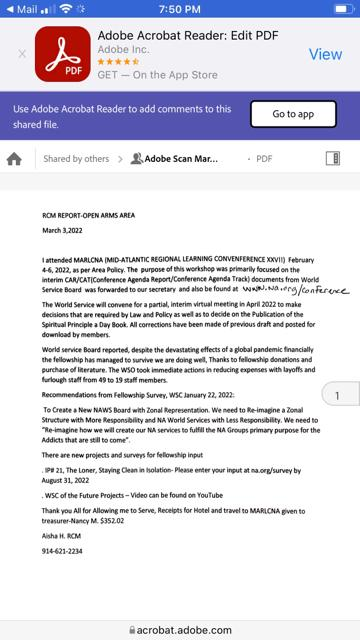 Open Arms Area Service Committee                               (2)                                March 2022 Meeting MinutesConvention Committee Report- Wanda M, Vice ChairCommittee met on Feb 7, There were 11 in attendance with a quorum of 8. Bank account $7,251.83We now have a PO box for registrations and CD’s. We will now meet on the 1st and 3rd Monday of each month.We have signed a contract for the Convention which will be the first weekend in October 2022!It is at the Suffern/Mahwah Crown Plaza. Open commitments, Chairperson, Set up/Clean up and Arts and Graphics chair. Convention Treasury Report-Alexi, Convention Treasurer…. Started 7,251.83After some transactions, The balance at this time is ………………………$9,910.93Some issues with bank account, (Deposits going to Area Service Account) Alexi will go to bank to try again to straighten it out. $1500.00 deposit to go to Crown Plaza. Gina stated we have a guaranteed room block of 40 rooms per night but we can use up to 150 rooms. $119.00 per night.Events and Activities- No Chair, No ReportPolicy and Procedure- No Chair, No ReportPublic Relations- No Chair, No reportHospitals and Institutions- Giorgio, Chair- H&I Meets the first Weds of every month at 33 Park Place in Goshen 7:30 PM. All is going well, 3 meetings meeting in person. Bon Secours is going to meet each week. We will be putting in an order for literature.  There was discussion regarding H&I literature order, H&I will order directly from Region and bill to go to ASC Treasurer.Meeting List Committee- MaryAnn R, Chairperson- If there are any changes to any meeting, I just need to be told and I can get them changed. Phone number and email will be in ChatBox.  We are working on getting a list of live meetings for Geremy to post. Mark offered to send list to Maryann. Website Report- Geremy, Chairperson- Everything I received has been posted to website. I Will speak to Maryann about making the meeting changes easier to post. (Will speak to MaryAnn R)GROUP REPORTS- (41min:29sec)Turn It Over Group, Mark, GSR- Meets Tuesday Nights in Beacon, Need More SupportMonday Meditation Group- Barbara T, GSR-Monday 12:30 PM Friday TGIF Group- Barbara T, GSR- Fridays 12:30-Last Friday 2 Celebrants-Frankie 29 YRS & Paul with 9 Yrs!Redemption Group, Reggie, GSR Middletown Family Church Gym- Congratulations! To Reggie celebrating 35 Yrs! Just for Today Group, Fiona, GSR- We meet 5 days a week, 2 celebrants 3/25- Robert with one year and Henry with 30!Revival of the Spirit, Kyle (filling in)-Attendance is perfect, all positions filled. Kyle celebrating 3 yrs this month!Clean and Crazy, Sandy, GSR- Sundays, 7PM at Monroe Presbyterian Church, we are a hybrid meeting. Artie celebrating 1 Year!Steps to Life- Gina, GSR-Sat Night 7:30 Washingtonville, NY Could use some attendance, Otherwise all is pretty good.Open Arms Area service Committee                                        (3)                                                      March 2022 Meeting Minutes3-7-11- Lauren, GSR- We have some big changes, Changing the name to 3,7,11 and More with a format change to all 12 steps. We are making these changes trying to bring up our attendance. Changes Possibly only temporary, We’ll see how it works. Lauren Celebrating 26 Yrs this month!Wednesdays Nooner- Bridget, GSR- We are still on zoom from 12 to 1:30 PM-We need supportJoy is in the Journey, Barbara, GSR-Virtual- Sundays at 5:30. 4th Sunday Mark B with 35 Yrs, Jessica with 19 Yrs!Back From the Grave, Ashley, GSR- We meet in Washingtonville, Mondays at 7:30 We changes our format to Living Clean and basic text on 4th week. Nancy is Celebrating 8 Years!The Point, Eric, GSR- We meet on Mondays at 5:30 at St. Thomas Church in New Windsor, Small group, could use support.Reflections Group, Edwin GSR (filling in)- We meet Saturdays 12 Noon, Grace Community Church on East Main in Middletown. Trying to have our group anniversary in April, 40 Years, We are the oldest group on this side of the Hudson River.Recovery by the River, Don, GSR- We are having our annual Speaker Jam “LABOR OF LOVE” it will be on May 14th. Scott H will be celebrating 27Yrs! 38.00 DonationRecovery, Something to think about, Ronzette, GSR- We meet every Friday at 6:30 at 58 West main, our group is struggling but the doors are open.Steps on Sunday, Michelle,GSR- We meet every Sunday at 1:30. We have changed our Format, we are working out of the Step Working Guide. Going really well. Suzanne celebrating 28Yrs. Last Sunday of the month. We need Step Working Guides but I have a plan.Old Business- No issues carried over.New Business-Call for nominations to open Positions- Sandy volunteers for Policy Chair Position…Questions and qualifications, no one opposed! Congratulations!Literature Chair called for- Edwin is nominated and calls the question of going back live.Aisha mentioned that we need a Public Relations Chair, NA is not recognized as an essential service and we have work to do. Please bring back to your groups, we need trusted servants here. Geremy brought up a way for groups to get literature until we get a literature person.Edwin motions that we “Open the Area Meeting Live Once Per Month” seconded by Geremy. There was discussion on voting procedure as we do not have a clear definition of what exactly constitutes a ”housekeeping Motion”,  many points were raised.    VOTE to be taken on HOUSEKEEPING Motion.  VOTE TAKEN 13 “YES” votes. We are going back live in April!!Laura nominates Edwin to ‘resume’ his commitment as literature chair. Edwin Accepted!! We have a Literature Chair.Barbara questioned whether we will need the storage unit. It was agreed that we will still need the storage unit until we have a suitable place to store our PR equipment.Laura brought up the option of trying to incorporate a ‘hybrid’ option, discussion followed. Laura volunteered to attempt the hybrid option for the few who cannot make the drive and see how it works.Open Arms Area Service Committee                                  (4)                                             March 2022 Meeting MinutesUpcoming Convention Committee Events:March 26th Sponsor Sponsee Spaghetti Dinner (Flyer on Website)April- Newcomer meets the Old timer Speaker Jam.May- PROM NIGHTJUNE- Boat RideJULY- Outdoor Fish Fry/Speaker JamAugust/Sept- Boat Ride and Fall into Open Arms Speaker Jam (Dates not yet Worked out)OCTOBER- CONVENTION LAST WEEKEND IN OCT!MOTION TO CLOSE AT 8:56 pm- MEETING CLOSED WITH SERENITY PRAYER AT 8:57 PMOpen Arms Area Service Committee                                                                        March 2022 Treasurers ReportJanuary 2022 Closing Balance……………………………………………………………………………………..$3,855.57PAID OUT THIS MONTH:Check #1806 …………Aisha Hakim…..Marlcna Receipts submitted…………67.04DEBIT…………………….2/2022 Storage Unit Payment …………………………….149.00Check #1808…..FPC Goshen (H&I Rent 2/2022)…………………………………….40.00TOTAL PAID OUT THIS MONTH…………………………………………………………………………………….$256.04GROUP DONATIONS:Back From The Grave…………………………………………………………………………….27.00The Point…………………………………………………………………………………………….160.00Revival Of The Spirit………………………………………………………………………………78.36Turn It Over……………………………………………………………………………………………20.00Monday Meditation Group…………………………………………………………………….71.00TGIF………………………………………………………………………………………………………..31.00TOTAL GROUP DONATIONS……………………………………………………………………………………………..$387.36Tonights Opening Balance……………………………………………………………………………………………..$3,986.89